　　　れもんメール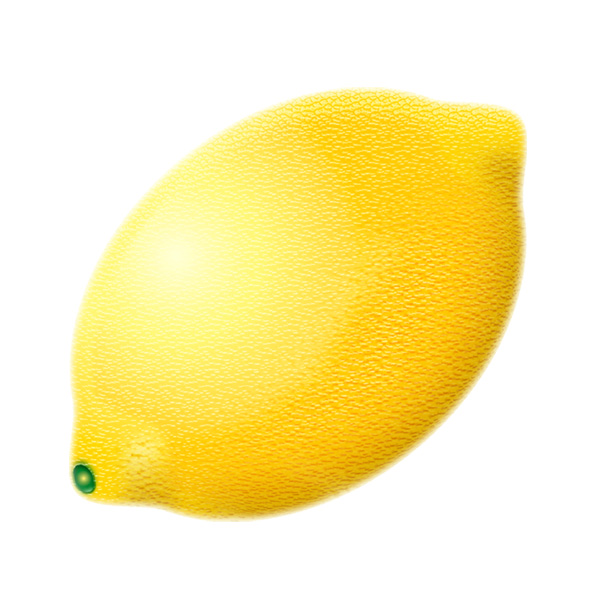 令和　　年　　月　　日